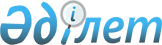 "Қазақстан Республикасының кейбір заңнамалық актілеріне қылмыстық жолмен алынған кірістерді заңдастыруға (жылыстатуға) және терроризмді қаржыландыруға қарсы іс-қимыл, сондай-ақ мемлекеттік баға реттеу мәселелері бойынша өзгерістер мен толықтырулар енгізу туралы" 2022 жылғы 1 шілдедегі Қазақстан Республикасының Заңын іске асыру жөніндегі шаралар туралыҚазақстан Республикасы Премьер-Министрінің 2022 жылғы 9 тамыздағы № 122-ө өкімі.
      1. Қоса беріліп отырған "Қазақстан Республикасының кейбір заңнамалық актілеріне қылмыстық жолмен алынған кірістерді заңдастыруға (жылыстатуға) және терроризмді қаржыландыруға қарсы іс-қимыл, сондай ақ мемлекеттік баға реттеу мәселелері бойынша өзгерістер мен толықтырулар енгізу туралы" 2022 жылғы 1 шілдедегі Қазақстан Республикасының Заңын іске асыру мақсатында қабылдануы қажет құқықтық актілердің тізбесі (бұдан әрі – тізбе) бекітілсін.
      2. Қазақстан Республикасының мемлекеттік органдары:
      1) тізбеге сәйкес құқықтық актілердің жобаларын әзірлесін және белгіленген тәртіппен Қазақстан Республикасының Президентіне және Қазақстан Республикасының Үкіметіне бекітуге енгізсін;
      2) тізбеге сәйкес тиісті ведомстволық актілерді қабылдасын;
      3) ай сайын, 30-ы күнінен кешіктірмей тізбеге сәйкес құқықтық актілердің әзірленуі мен қабылдануы туралы ақпаратты өздерінің интернет-ресурстарында орналастырып тұрсын.
      3. Қазақстан Республикасының Әділет министрлігі Заңды іске асыру бойынша жиынтық ақпаратты талдап, қорытындыласын және айдың 5-і күнінен кешіктірмей интернет-ресурста орналастырып тұрсын. "Қазақстан Республикасының кейбір заңнамалық актілеріне қылмыстық жолмен алынған кірістерді заңдастыруға (жылыстатуға) және терроризмді қаржыландыруға қарсы іс-қимыл, сондай-ақ мемлекеттік баға реттеу мәселелері бойынша өзгерістер мен толықтырулар енгізу туралы" 2022 жылғы 1 шілдедегі Қазақстан Республикасының Заңын іске асыру мақсатында қабылдануы қажет құқықтық актілердің тізбесі
      Ескертпе: аббревиатуралардың толық жазылуы:
      Әділетмині – Қазақстан Республикасының Әділет министрлігі
      БҚДА – Қазақстан Республикасының Бәсекелестікті қорғау және дамыту агенттігі
      БП – Қазақстан Республикасының Бас прокуратурасы
      ИИДМ – Қазақстан Республикасының Индустрия және инфрақұрылымдық даму министрлігі
      Қаржымині – Қазақстан Республикасының Қаржы министрлігі
      ҚМА – Қазақстан Республикасының Қаржылық мониторинг агенттігі
      ҚНРДА – Қазақстан Республикасының Қаржы нарығын реттеу және дамыту агенттігі
      МСМ – Қазақстан Республикасының Мәдениет және спорт министрлігі
      СҚА – Қазақстан Республикасының Сыбайлас жемқорлыққа қарсы іс-қимыл агенттігі
      СІМ – Қазақстан Республикасының Сыртқы істер министрлігі
      ҰБ – Қазақстан Республикасының Ұлттық Банкі
      ҰҚҚ – Қазақстан Республикасының Ұлттық қауіпсіздік комитеті
      ЦДИАӨМ – Қазақстан Республикасының Цифрлық даму, инновациялар және аэроғарыш өнеркәсібі министрлігі
      ІІМ – Қазақстан Республикасының Ішкі істер министрлігі
					© 2012. Қазақстан Республикасы Әділет министрлігінің «Қазақстан Республикасының Заңнама және құқықтық ақпарат институты» ШЖҚ РМК
				
      Премьер-Министр

Ә. Смайылов
Қазақстан Республикасы
Премьер-Министрінің
2022 жылғы 9 тамыздағы
№ 122-ө өкімімен
бекітілген
Р/с №
Құқықтық актінің атауы
Актінің нысаны
Орындауға жауапты мемлекеттік орган
Орындау мерзімі
Құқықтық актілердің сапасына, уақтылы әзірленуі мен енгізілуіне жауапты адам
1
2
3
4
5
6
1.
"Қазақстан Республикасының Қаржылық мониторинг агенттігінің кейбір мәселелері туралы" Қазақстан Республикасы Президентінің 2021 жылғы 20 ақпандағы № 515 Жарлығына толықтыру енгізу туралы
Қазақстан Республикасы Президентінің Жарлығы
ҚМА (келісу бойынша)
2022 жылғы тамыз
Ғ.А. Садырбеков
2.
"Қазақстан Республикасының мемлекеттік басқару жүйесін одан әрі жетілдіру туралы" Қазақстан Республикасы Президентінің 2019 жылғы 11 қарашадағы № 203 Жарлығына өзгерістер мен толықтырулар енгізу туралы
Қазақстан Республикасы Президентінің Жарлығы
ҚНРДА (келісу бойынша)
2022 жылғы тамыз
Н.А. Әбдірахманов
3.
"Қазақстан Республикасы Ұлттық Банкiнiң ережесiн және құрылымын бекiту туралы" Қазақстан Республикасы Президентінің 2003 жылғы 31 желтоқсандағы № 1271 Жарлығына өзгеріс енгізу туралы (банкноттарды, монеталарды және құндылықтарды инкассациялау айрықша қызметі болып табылатын заңды тұлғалардың Қазақстан Республикасының қылмыстық жолмен алынған кірістерді заңдастыруға (жылыстатуға) және терроризмді қаржыландыруға қарсы іс-қимыл туралы заңнамасының талаптарын сақтауын бақылауды алып тастау бөлігінде)
Қазақстан Республикасы Президентінің Жарлығы
ҰБ (келісу бойынша)
2022 жылғы қыркүйек
Д.В. Вагапов
4.
"Қазақстан Республикасының мемлекеттік басқару жүйесін одан әрі жетілдіру жөніндегі шаралар туралы" Қазақстан Республикасы Президентінің 2019 жылғы 17 маусымдағы № 24 Жарлығын іске асыру жөніндегі шаралар туралы" Қазақстан Республикасы Үкіметінің 2019 жылғы 12 шілдедегі № 501 қаулысына толықтыру енгiзу туралы
Қазақстан Республикасы Үкіметінің қаулысы
ЦДИАӨМ
2022 жылғы тамыз
А.Е. Оразбек 
5.
"Қазақстан Республикасы Мәдениет және спорт министрлігінің мәселелері" туралы Қазақстан Республикасы Үкіметінің 2014 жылғы 23 қыркүйектегі № 1003 қаулысына өзгерістер мен толықтырулар енгізу туралы
Қазақстан Республикасы Үкіметінің қаулысы
МСМ
2022 жылғы тамыз
Е.М. Еркінбаев 
6.
Қазақстан Республикасының кейбір нормативтік құқықтық актілеріне қаржы нарығында қылмыстық жолмен алынған кірістерді заңдастыруға (жылыстатуға) және терроризмді қаржыландыруға қарсы іс-қимыл мәселелері бойынша өзгерістер мен толықтырулар енгізу туралы
Қазақстан Республикасы Қаржы нарығын реттеу және дамыту агенттігі басқармасының қаулысы
ҚНРДА (келісу бойынша)
2022 жылғы қыркүйек
Н.А. Әбдірахманов 
7.
"Қылмыстық жолмен алынған кірістерді заңдастыруға (жылыстатуға) және терроризмді қаржыландыруға қарсы іс-қимыл жасау мақсатында төлем ұйымдары үшін ішкі бақылау қағидаларына қойылатын талаптарды бекіту туралы" Қазақстан Республикасы Ұлттық Банкі басқармасының 2022 жылғы 28 ақпандағы № 11 қаулысына өзгерістер мен толықтырулар енгізу туралы
Қазақстан Республикасы Ұлттық Банкі басқармасының қаулысы
ҰБ (келісу бойынша)
2022 жылғы тамыз
Б.Ш. Шолпанқұлов 
8.
"Қызметін Қазақстан Республикасы Ұлттық Банкінің қолма-қол шетел валютасымен айырбастау операцияларына арналған лицензиясы негізінде тек қана айырбастау пункттері арқылы жүзеге асыратын заңды тұлғаларға және банкноттарды, монеталарды және құндылықтарды инкассациялау айрықша қызметі болып табылатын заңды тұлғаларға қылмыстық жолмен алынған кірістерді заңдастыруға (жылыстатуға) және терроризмді қаржыландыруға қарсы іс-қимыл жасау мақсатында ішкі бақылау қағидаларына қойылатын талаптарды бекіту туралы" Қазақстан Республикасы Ұлттық Банкі басқармасының 2022 жылғы 28 ақпандағы № 20 қаулысына өзгерістер енгізу туралы
Қазақстан Республикасы Ұлттық Банкі басқармасының қаулысы
ҰБ (келісу бойынша)
2022 жылғы қыркүйек
Д.В. Вагапов 
9.
Қаржылық мониторинг жөніндегі уәкілетті органның сұрау салуы бойынша заңды тұлғаның және заңды тұлға құрмайтын шетелдік құрылымның бенефициарлық меншік иелері туралы мәліметтерді және құжаттарды ұсыну қағидалары мен мерзімін және заңды тұлға мен заңды тұлға құрмайтын шетелдік құрылымның бенефициарлық меншік иелерін сәйкестендіру үшін қажетті мәліметтерді тіркеу нысанын бекіту туралы
Қазақстан Республикасы Қаржылық мониторинг агенттігі төрағасының бұйрығы
ҚМА (келісу бойынша)
2022 жылғы тамыз
Ғ.А. Садырбеков 
10.
"Кірістерді заңдастыру (жылыстату) және терроризмді қаржыландыру тәуекелдеріне бағалау жүргізу қағидаларын бекіту туралы" Қазақстан Республикасы Қаржылық мониторинг агенттігі төрағасының 2022 жылғы 23 ақпандағы № 14 бұйрығына өзгерістер мен толықтырулар енгізу туралы
Қазақстан Республикасы Қаржылық мониторинг агенттігі төрағасының бұйрығы
ҚМА (келісу бойынша)
2022 жылғы тамыз
Ғ.А. Садырбеков 
11.
"Қаржылық емес сектор үшін қылмыстық жолмен алынған кірістерді заңдастыруға (жылыстатуға) және терроризмді қаржыландыруға қарсы іс-қимыл жасау мақсатында ішкі бақылау қағидаларына қойылатын талаптарды бекіту туралы" Қазақстан Республикасы Қаржылық мониторинг агенттігі төрағасының 2021 жылғы 6 тамыздағы № 4 бұйрығына өзгерістер мен толықтырулар енгізу туралы
Қазақстан Республикасы Қаржылық мониторинг агенттігі төрағасының бұйрығы
ҚМА (келісу бойынша)
2022 жылғы тамыз
Ғ.А. Садырбеков 
12.
"Нотариустар үшін қылмыстық жолмен алынған кірістерді заңдастыруға (жылыстатуға) және терроризмді қаржыландыруға қарсы іс-қимыл жасау мақсатында ішкі бақылау қағидаларына қойылатын талаптарды бекіту туралы" Қазақстан Республикасы Қаржылық мониторинг агенттігі төрағасының 2022 жылғы 24 ақпандағы № 15 және Қазақстан Республикасы Әділет министрінің 2022 жылғы 24 ақпандағы № 152 бірлескен бұйрығына өзгерістер мен толықтырулар енгізу туралы
Қазақстан Республикасы Қаржылық мониторинг агенттігі төрағасының және Қазақстан Республикасы Әділет министрінің бірлескен бұйрығы
ҚМА (келісу бойынша), Әділетмині
2022 жылғы тамыз
Ғ.А. Садырбеков, 
А.К. Мадалиев 
13.
"Ойын бизнесі мен лотереяларды ұйымдастырушылар үшін қылмыстық жолмен алынған кірістерді заңдастыруға (жылыстатуға) және терроризмді қаржыландыруға қарсы іс-қимыл жасау мақсатында ішкі бақылау қағидаларына қойылатын талаптарды бекіту туралы" Қазақстан Республикасы Қаржылық мониторинг агенттігі төрағасының 2022 жылғы 28 ақпандағы № 17 және Қазақстан Республикасы Мәдениет және спорт министрінің 2022 жылғы 28 ақпандағы № 60 бірлескен бұйрығына өзгерістер мен толықтырулар енгізу туралы
Қазақстан Республикасы Қаржылық мониторинг агенттігі төрағасының және Қазақстан Республикасы Мәдениет және спорт министрінің бірлескен бұйрығы
ҚМА (келісу бойынша), МСМ
2022 жылғы тамыз
Ғ.А. Садырбеков, 
Е.М. Еркінбаев 
14.
"Ақша аударымы қызметін көрсететін пошта операторлары үшін қылмыстық жолмен алынған кірістерді заңдастыруға (жылыстатуға) және терроризмді қаржыландыруға қарсы іс-қимыл жасау мақсатында ішкі бақылау қағидаларына қойылатын талаптарды бекіту туралы" Қазақстан Республикасы Қаржылық мониторинг агенттігі төрағасының 2022 жылғы 28 ақпандағы № 19 және Қазақстан Республикасы Цифрлық даму, инновациялар және аэроғарыш өнеркәсібі министрінің 2022 жылғы 28 ақпандағы № 69/НҚ бірлескен бұйрығына өзгерістер мен толықтырулар енгізу туралы
Қазақстан Республикасы Қаржылық мониторинг агенттігі төрағасының және Қазақстан Республикасы Цифрлық даму, инновациялар және аэроғарыш өнеркәсібі министрінің бірлескен бұйрығы
ҚМА (келісу бойынша, ЦДИАӨМ
2022 жылғы тамыз
Ғ.А. Садырбеков, 
А.Е. Оразбек 
15.
"Цифрлық активтерді шығару, олардың сауда-саттығын ұйымдастыру, сондай-ақ цифрлық активтерді ақшаға, құндылықтарға және өзге де мүлікке айырбастау бойынша көрсетілетін қызметтерді ұсыну жөніндегі қызметті жүзеге асыратын тұлғалар үшін қылмыстық жолмен алынған кірістерді заңдастыруға (жылыстатуға) және терроризмді қаржыландыруға қарсы іс-қимыл мақсатында ішкі бақылау қағидаларына қойылатын талаптарды бекіту туралы" Қазақстан Республикасы Қаржылық мониторинг агенттігі төрағасының 2022 жылғы 28 ақпандағы № 20 және Қазақстан Республикасы Цифрлық даму, инновациялар және аэроғарыш өнеркәсібі министрінің 2022 жылғы 28 ақпандағы № 68/НҚ бірлескен бұйрығына өзгерістер мен толықтырулар енгізу туралы
Қазақстан Республикасы Қаржылық мониторинг агенттігі төрағасының және Қазақстан Республикасы Цифрлық даму, инновациялар және аэроғарыш өнеркәсібі министрінің бірлескен бұйрығы
ҚМА (келісу бойынша, ЦДИАӨМ
2022 жылғы тамыз
Ғ.А. Садырбеков,
А.Е. Оразбек 
16.
"Тауар биржасына үшін қылмыстық жолмен алынған кірістерді заңдастыруға (жылыстатуға) және терроризмді қаржыландыруға қарсы іс-қимыл жасау мақсатында ішкі бақылау қағидаларына қойылатын талаптарды бекіту туралы" Қазақстан Республикасы Қаржылық мониторинг агенттігі төрағасының 2022 жылғы 28 ақпандағы № 16 және Қазақстан Республикасы Бәсекелестікті қорғау және дамыту агенттігі төрағасының 2022 жылғы 28 ақпандағы № 2 бірлескен бұйрығына өзгерістер мен толықтырулар енгізу туралы
Қазақстан Республикасы Қаржылық мониторинг агенттігі төрағасының және Қазақстан Республикасы Бәсекелестікті қорғау және дамыту агенттігі төрағасының бірлескен бұйрығы
ҚМА (келісу бойынша), БҚДА (келісу бойынша)
2022 жылғы тамыз
Ғ.А. Садырбеков, 
Б.Қ. Сәмбетов 
17.
"Қаржы мониторингі жөніндегі уәкілетті орган мен құқық қорғау және арнаулы мемлекеттік органдар арасында қылмыстық жолмен алынған кірістерді заңдастыруға (жылыстатуға) және терроризмді қаржыландыруға және жаппай қырып-жою қаруын таратуды қаржыландыруға байланысты ақпаратты, мәліметтер мен құжаттарды алмасу және беру бойынша өзара іс-қимыл жасау қағидаларын бекіту туралы" Қазақстан Республикасы Әділет министрінің 2020 жылғы 5 қазандағы № 461-қбпү, Қазақстан Республикасы Бас прокурорының 2020 жылғы 2 қазандағы № 121-қбпү, Қазақстан Республикасы Индустрия және инфрақұрылымдық даму министрінің 2020 жылғы 24 қыркүйектегі № 494-қбпү, Қазақстан Республикасы Қаржы министрінің 2020 жылғы 14 қазандағы № 1009-қбпү, Қазақстан Республикасы Сыбайлас жемқорлыққа қарсы іс-қимыл агенттігі төрағасының 2020 жылғы 24 қыркүйектегі № 23-қбпү, Қазақстан Республикасы Сыртқы істер министрінің 2020 жылғы 14 қазандағы № 11-1-4/292-қбпү, Қазақстан Республикасы Ұлттық қауіпсіздік комитеті төрағасының 2020 жылғы 8 қазандағы № 64/қбпү, Қазақстан Республикасы Ішкі істер министрінің 2020 жылғы 10 қыркүйектегі № 153-қбпү бірлескен бұйрығына өзгерістер мен толықтырулар енгізу туралы
Қазақстан Республикасы Әділет министрінің, Қазақстан Республикасы Бас прокурорының, Қазақстан Республикасы Индустрия және инфрақұрылымдық даму министрінің, Қазақстан Республикасы Қаржы министрінің, Қазақстан Республикасы Қаржылық мониторинг агенттігі төрағасының, Қазақстан Республикасы Сыбайлас жемқорлыққа қарсы іс-қимыл агенттігі төрағасының, Қазақстан Республикасы Сыртқы істер министрінің, Қазақстан Республикасы Ұлттық қауіпсіздік комитеті төрағасының, Қазақстан Республикасы Ішкі істер министрінің
бірлескен бұйрығы
ҚМА (келісу бойынша), Әділетмині, БП (келісу бойынша), ИИДМ, Қаржымині, СҚА (келісу бойынша), СІМ, ҰҚҚ (келісу бойынша), ІІМ
2022 жылғы тамыз
Ғ.А. Садырбеков, 
А.К. Мадалиев, 
Т.Ғ. Тәшімбаев,
Е.Ә. Дауылбаев,
Д.М. Кеңбейіл,
Д.М. Малахов,
А.А. Рахметуллин,
Н.Д. Білісбеков, Е.С. Сәденов
18.
"Жекелеген тауар нарықтарында және (немесе) нарықтық жекелеген субъектілерінің тауарларына, жұмыстарына, көрсетілетін қызметтеріне уақытша мемлекеттік баға реттеуді енгізу қағидаларын бекіту туралы" Қазақстан Республикасы Ұлттық экономика министрінің 2016 жылғы 16 маусымдағы № 262 бұйрығына өзгерістер енгізу туралы
Қазақстан Республикасы Бәсекелестікті қорғау және дамыту агенттігі төрағасының бұйрығы
БҚДА (келісу бойынша)
2022 жылғы тамыз
С.Қ. Ахметжанов